Акция «Сообщи, где торгуют смертью!»В рамках данной акции в школе проведены мероприятия:В 6 классе проведен классный час на тему «Мы за ЗОЖ» с приглашением фельдшера ФАП с.Орловка Кутдусовой Г.А. Гузель Анфировна рассказала к чему может привести применение наркотиков, какие могут от них быть последствия.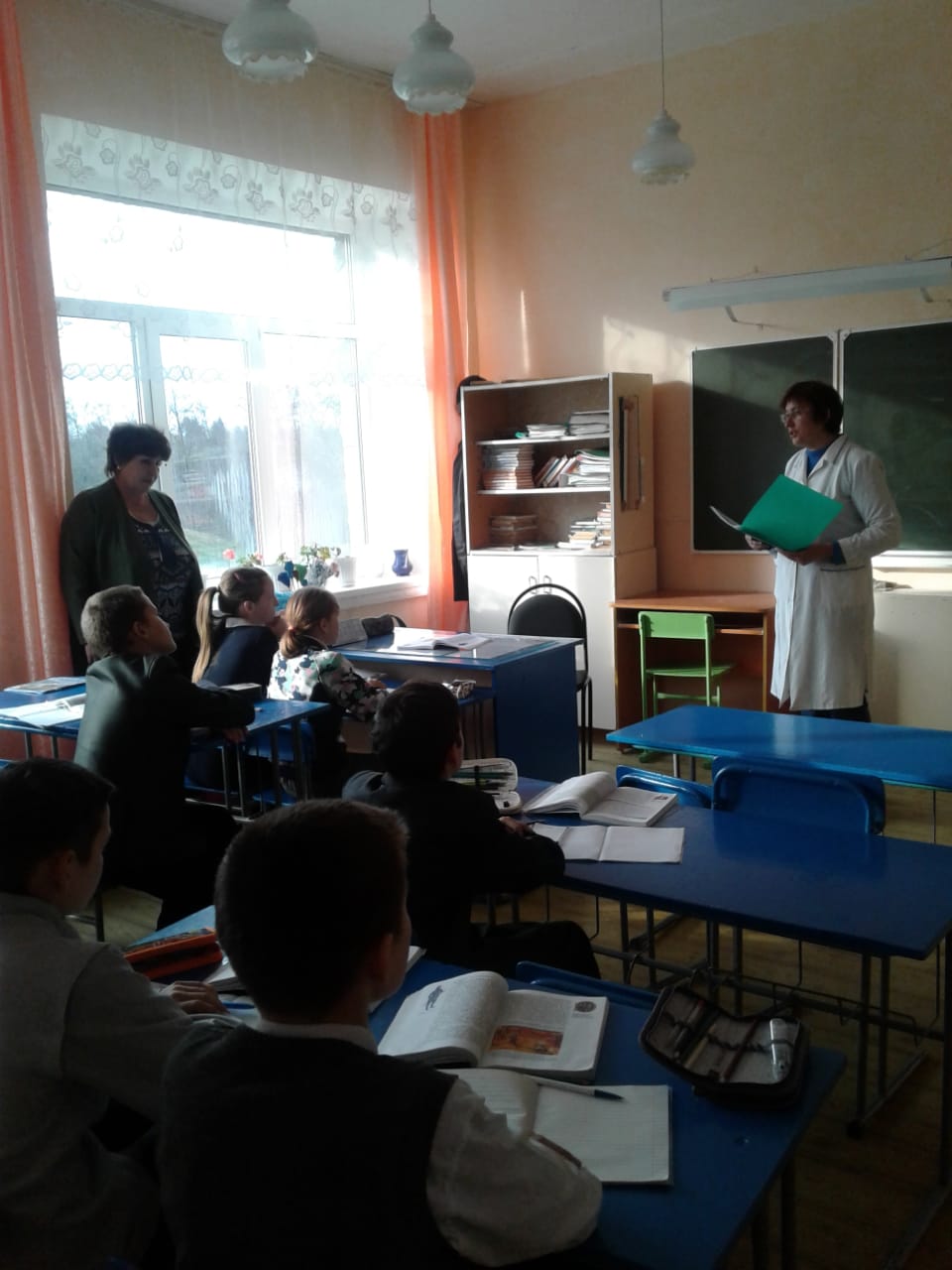 Круглый стол в библиотеке  Жизнь и смерть на конце иглы для учащихся 8 и 9 классов. 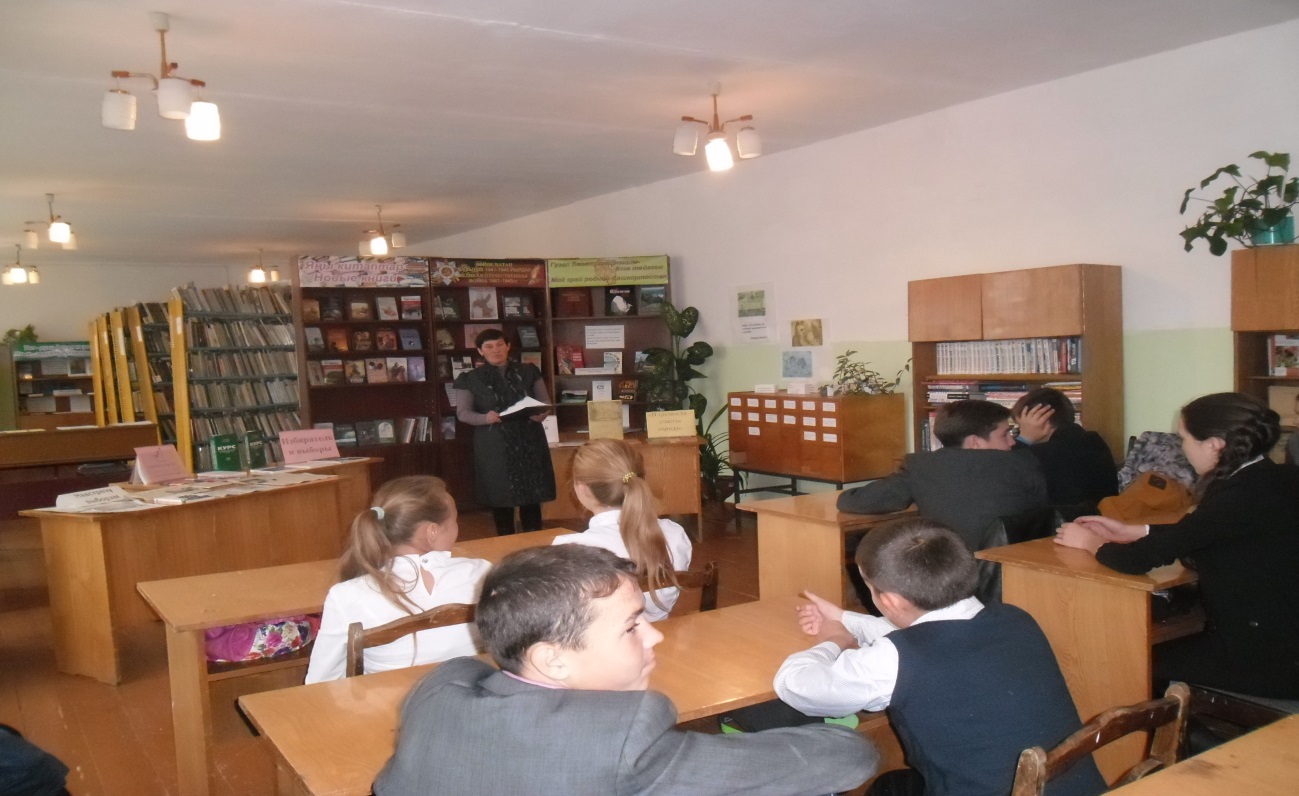 Конкурс рисунков «Я выбираю жизнь.» Учащиеся с 1-7 класс приняли участие в конкурсе рисунков.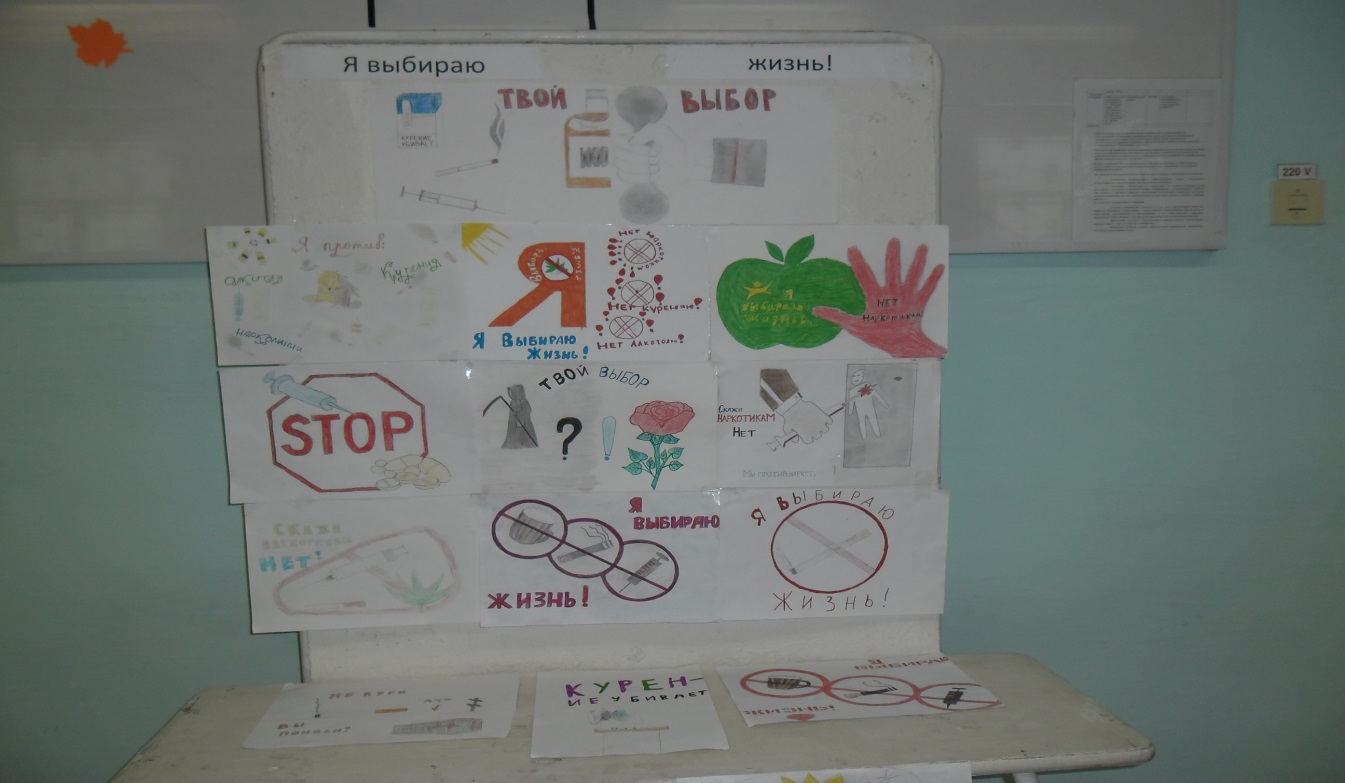 